جذر الكاربونات المستخدم كليكند في التجربة لديه رزونانس كالاتي 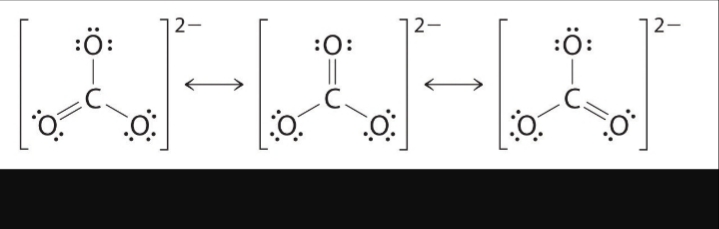 ملاحظات هامة عن التجربة :١)  استخدام املاح الكوبلتوز الاكثر استقرار التي يمكن اكسدتها بواسطة بيروكسيد الهيدروجين الى الكوبلتيك IIICo+2--  H2O-----Co+32)  استخدام بيكاربونات الصوديوم كمصدر لادخال الكاربونات الليكند للمعقد خواص المعقد المحضر :مسحوق اخضر زيتوني لايذوب في الماء يكون ثابتا عندما يكون جافا تماما يتفكك عند درجة حرارة ٩٣ مئوي بدون انصهار 